automatická pračka se sušičkou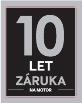 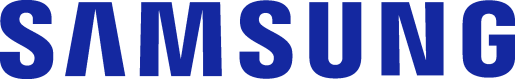 WD80K52E0AW/LE				B Specifikace                                                             Rozměry (Š x V x H)			600 x 850 x 456 mm 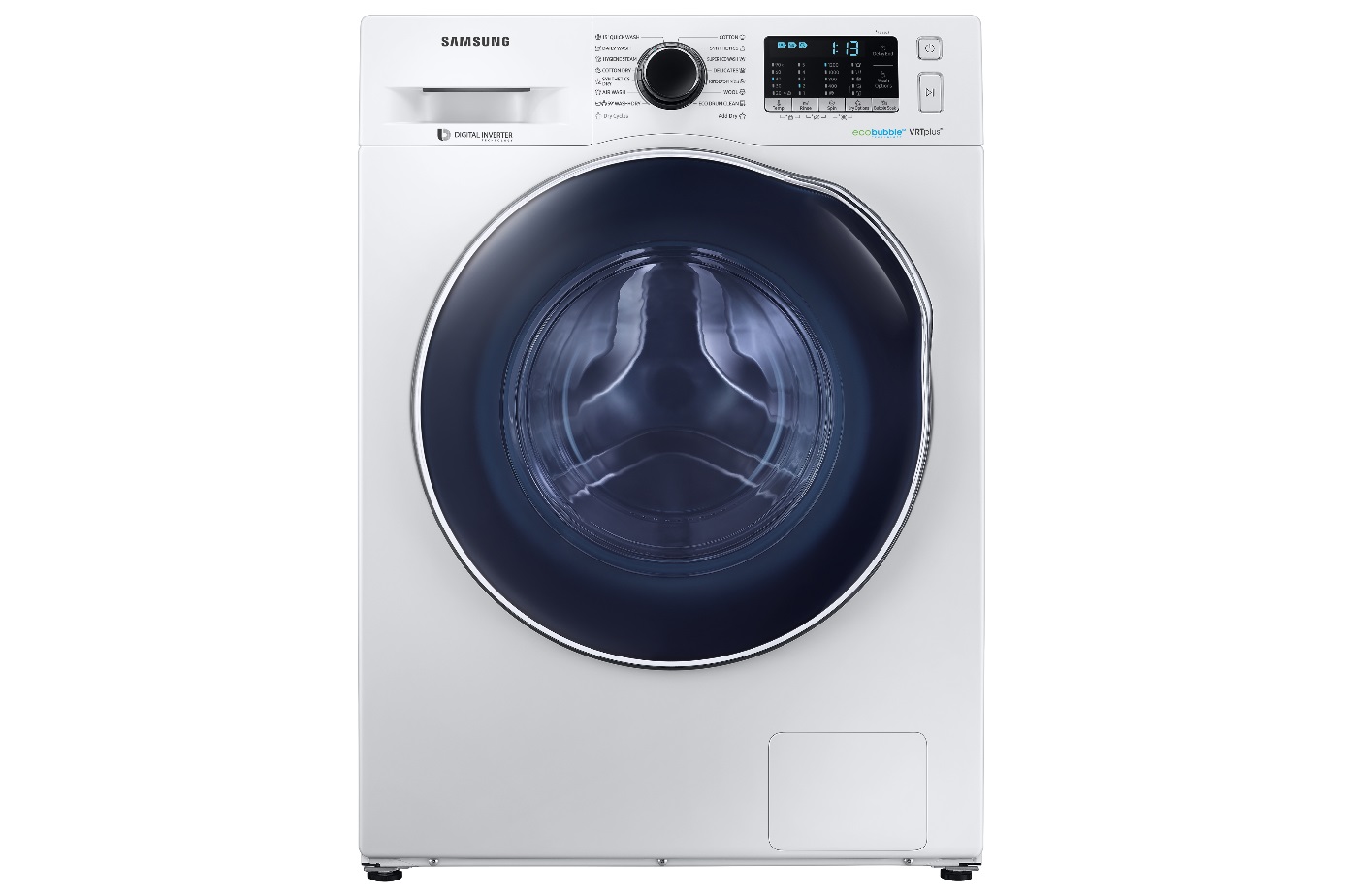 Maximální náplň prádla praní/sušení	8/5 kgÚčinnost odstřeďování			BMax. počet otáček při odstřeďování	1200 ot./min. Energetická třída praní/sušení		B Spotřeba energie praní/sušení		6,48 kWh/cyklusHlučnost praní/odstřeďování/sušení	56/75/62 dBSpotřeba vody				112 l/cyklusVáha spotřebiče			71 kgDisplej					LEDBarva					BíláVlastnosti	Digitální invertorový motor s 10letou zárukou	SmartCheck diagnostikaParní program odstraní 99,9% bakterií a alergenů.Program BubbleSoak pro silně zašpiněné prádlo	Eco Bubble technologie pro šetrné praníInovovaný diamantový buben s otvory ve tvaru diamantůKomfortní dotyková tlačítka Touch Control pro snadnou obsluhuVRT plus unikátní systém redukce vibracíVybavení pračkyPočet programů a speciálních funkcí	14+2Programy a funkce: Super Speed program; Dětské; Bavlna; Osvěžení; Ekologické čistění bubnu Eco Drum Clean; Outdoor; Máchání+Odstřeďování; Super Eco Wash; Syntetika; Vlna; Hygiena; Sušení Bavlny; Sušení Syntetiky; 15‘ Rychlé praní; Předpírka; IntenzivníOdložený konec; Air Wash; Dětský zámek; Přímé vstřikování; funkce Last Memory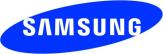 